Cảm nghĩ về Ngày Truyền thống Quân đội nhân dân Việt Nam 22/12Ngày 22/12 hàng năm được biết đến là ngày kỉ niệm thành lập Quân đội nhân dân Việt Nam cũng như Ngày hội Quốc phòng toàn dân. Đây là dịp để nhân dân cả nước tri ân và dành những lời chúc tốt đẹp nhất đến lực lượng quân đội đang ngày đêm canh giữ hòa bình cho toàn dân tộc. Hòa bình, độc lập, tự do là một câu khẩu hiệu rất đỗi thiêng liêng, cao quý mà dân tộc ta đút kết được qua hàng ngàn năm lịch sử gian khổ và hào hùng. Hòa chung không khí của cả nước chào mừng 79 năm ngày thành lập Quân đội nhân dân Việt Nam (22/12/1944 - 22/12/2023), mọi người dân trên lãnh thổ hình chữ S đang rất hào hứng được dịp để gửi những lời tri ân chân thành nhất đến những những lính đang ngày đêm canh giữ giấc ngủ cho người dân.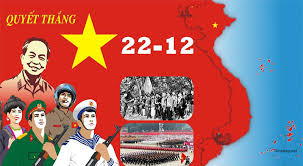 Ngày 22/12 hàng năm là ngày hội truyền thống của cả dân tộc, ghi nhận và tôn vinh những đóng góp to lớn của Quân đội trong sự nghiệp giải phóng toàn dân, xây dựng và bảo vệ vững chắc Tổ quốc Việt Nam. Lễ kỷ niệm ngày thành lập Quân đội nhân dân Việt Nam chính là dịp để chúng ta ôn lại lịch sử, những năm tháng hào hùng, vẻ vang và những chiến thắng vang dội của ta. Từ lâu khi nhắc đến Việt Nam ai ai cũng biết rằng Việt Nam là một đất nước với đầy những con người giàu lòng yêu nước, nhiệt huyết đấu tranh, kiên cường, bất khuất nhưng cũng rất khoan dung, nhân hậu. Đội quân ấy với cái tên thân thương là "Bộ đội cụ Hồ" được cả thế giới biết đến với tên gọi Quân đội Nhân dân Việt Nam. Dựa vào sức mạnh tổng hợp của quần chúng nhân dân, quân đội nhân dân Việt Nam anh hùng đã vượt qua rất nhiều khó khăn, thử thách, chông gai để chiến thắng những kẻ xâm lược, giành lại được độc lập cho dân tộc, xây dựng nên đất nước tươi đẹp như ngày hôm nay. Đã có biết bao nhiêu tấm gương sáng ngời về tinh thần chịu đựng gian khổ, đức hy sinh và lòng dũng cảm vô bờ bến còn lưu truyền mãi đến thế hệ ngày sau.Biết bao nhiêu thế hệ ông cha đã hăng hái theo tiếng gọi thiêng liêng của Tổ quốc. Họ mang theo mỗi nỗi niềm chia li nhưng vẫn sắt đá một tinh thần quyết chiến, quyết thắng vì độc lập, tự do của Tổ quốc. Ý chí đó không ít lần đi vào những trang thơ, trang văn của biết bao nhà thơ yêu nước: "Người ra đi đầu không ngoảnh lại - Sau lưng thềm nắng lá rơi đầy". Những người con kiên cường ấy đã cống hiến hết tuổi thanh xuân của mình, góp máu cho sự độc lập, tự do, toàn vẹn lãnh thổ của đất nước. 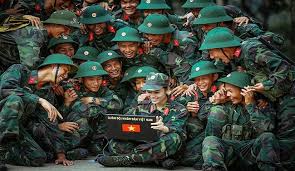 Các anh, các chị đã mãi mãi yên nghỉ trong lòng đất mẹ để chúng ta hôm nay có được cuộc sống hòa bình, ấm no. Hòa bình, hạnh phúc là sự phát triển mà chúng ta đang có ngày hôm nay là thành quả của sự hy sinh to lớn của các anh hùng, liệt sĩ ngày hôm qua. Để báo đáp lại công ơn ấy và kế thừa truyền thống đạo lý "uống nước nhớ nguồn" của dân tộc, hơn ai hết chúng ta cần phải ghi sâu lời dạy năm xưa của Bác "Thương binh, bệnh binh, gia đình quân nhân, gia đình liệt sỹ là người có công với Tổ quốc, với nhân dân, bổn phận của chúng ta là phải biết ơn, phải yêu thương và giúp đỡ họ.Chúng ta học được trong lịch sử và qua ký ức của những người đi trước, chúng ta hiểu rằng giá trị sâu sắc của hòa bình, độc lập tự do của dân tộc phải đánh đổi bằng xương máu của biết bao nhiêu thế hệ con người. Chắc hẳn chúng ta đã từng xúc động khi đọc những trang viết sống động, những dòng nhật ký đầy chất lửa của liệt sỹ, bác sĩ Đặng Thùy Trâm và hay bộ phim "Đừng đốt" gây xúc đọng mạnh mẽ bởi sự hy sinh coa cả vì lý tưởng, đấu tranh cho chân lý, cho khát vọng hòa bình của bao thế hệ thanh niên Việt Nam. Chất lửa truyền thống ấy đã được đúc kết qua hàng ngàn năm lịch sử, đã rực sáng khi đất nước lâm nguy và còn được tuổi trẻ giữ gìn và phát huy, bởi lẽ đó là kết tinh của truyền thống, của khí phách dân tộc,...năm tháng đã đi qua, truyền thống vẻ vang của Quân đội nhân dân Việt Nam vẫn ngời sáng. Bản chất "bộ đội cụ Hồ" của Quân đội nhân dân Việt Nam là những tinh hoa, khí phách của con người Việt. Hình ảnh anh bộ đội cụ Hồ với những lý tưởng cao đẹp - Mà lòng phơi phơi dậy tương lai mãi mãi là hình ảnh đẹp nhất trong tâm hồn của người dân Việt Nam. Đó là những tấm gương sáng ngời về tinh thần chịu đựng gian khổ, về đức hy sinh cao cả và lòng dũng cảm lớn lao còn lưu truyền mãi cho thế hệ sau.Chúng tôi - những mầm non tương lai của đất nước, sinh ra và lớn lên trong thời bình, chưa thực sự hiểu hết được những gian khổ, khó khăn, hy sinh của các thế hệ đi trước. Nhưng ngày hôm nay, trong giờ phút này, với lòng kính yêu  và biết ơn vô hạn, chúng ta thành kính tưởng nhớ Chủ tịch Hồ Chí Minh - vị cha già kính yêu của dân tộc, lãnh tụ thiên tài của Đảng, của nhân dân ta; Người anh hùng giải phóng dân tộc; Danh nhân văn hóa thế giới; và là người Cha thân yêu của các lực lượng vũ trang nhân dân. Chúng ta bày tỏ lòng kính yêu và tri ân sâu sắc đến các anh hùng liệt sĩ, thương binh, bệnh binh, cựu chiến binh, thanh niên xung phong đã anh dũng chiến đấu, cống hiến trọn đời và chiến thắng của Quân đội nhân dân Việt Nam.Nhắc đến Chủ tịch Hồ Chí Minh, những người anh hùng giải phóng dân tộc ngày xưa, chúng ta không thể nào không dành ra những lời là biết ơn nhất đến với Võ Nguyên Giáp - người anh cả của quân đội. Đại tướng Võ Nguyên Giáp là vị tướng tài ba của Quân đội nhân dân Việt Nam. 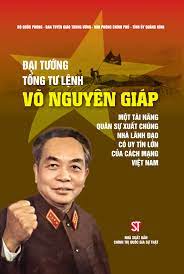 Từ một thầy giáo dạy lịch sử và trở thành người học trò xuất sắc, gần gũi của Chủ tịch Hồ Chí Minh, dù ở đâu và trong hoàn cảnh nào, Đại tướng cũng luôn quán triệt sâu sắc tư tưởng Hồ Chí Minh vào hoạt động thực tiễn. Đặc biệt, thực hiện lời căn dạn của Chủ tịch Hồ Chí Minh làm cách mạng phải "Dĩ công vi thượng", Đại tướng Võ Nguyên Giáp luôn đặt lợi ích của Đảng, của quốc gia, dân tộc, lợi ích của nhân dân lên trên hết, trước hết, luôn hoàn thành xuất sắc mọi nhiệm vụ Đảng, Nhà nước và nhân dân giao phó, đưa ông trở thành vị "Đại tướng của nhân dân".Là người may mắn được sinh ra trong hòa bình, đất nước lớn mạnh, em cảm thấy thật hãnh diện và tự hào vô cùng, biết ơn những thế hệ ông cha đã cống hiến hết tuổi thanh xuân của mình vào trong bom đạn, để giải phóng đất nước. Đền đáp công lao to lớn ấy, chúng em - những người trẻ là chủ của đất nương tương lai sẽ ra sức học tập chăm chỉ để góp phần cho tổ quốc trở nên tươi đẹp hơn. Trọn đời cống hiến cho sự nghiệp cách mạng của dân tộc, Đại tướng đã trở thành vị tướng huyền thoại trong lòng nhân dân Việt Nam. Với những người đang công tác trong ngành giáo dục, tình cảm, sự trân trọng dành cho Đại tướng càng sâu sắc hơn. Đại tướng không chỉ là một nhà giáo mà còn lại người tâm huyết với công cuộc đổi mới, nâng cao chất lượng khoa học, giáo dục, đào tạo. Người đăng: Vũ Kim Dung-GV Âm nhạc